TasTESOL Financial Report for the 2023 AGMfor the period 1st January 2022 – 31st December 2022TasTESOL Account:	BSB 067002Account No. 28006086CBA, 109 Collins Street, HobartNotes:In 2022, there were 43 members, 6 less than the previous year (2021). This includes:1 honorary member (non fee paying)2 life members (non fee paying)33 individual members7 institution memberships (DoE)ACTA capitation is paid early in the year for the previous year’s membership i.e. 2021.Cristy Walker (28/04/2023)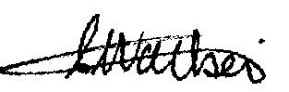 TreasurerIncomeMembership fees (individual)$1330.00Membership fees (institution)DonationsForum attendees (non-members)Interest received from bank account$280.00$40.00$160.00$37.62Total$1847.62ExpenditureACTA capitation for 2021 membersForum presenter gifts$840.00$150.00Committee dinner$264.00Riverflow Design (website maintenance)  $210.00 Total$1464.00Bank reconciliation for the calendar yearOpening balance on bank statement 1/1/2022$8086.37Income$1847.62Expenditure$1464.00Closing balance 31/12/22$8401.92Profit$315.55